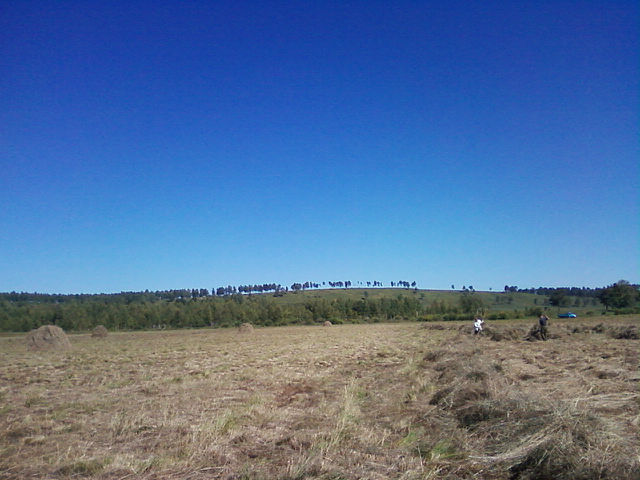 №1 от 26.02.2021 г.Российская ФедерацияИркутская областьЭхирит-Булагатский  районМУНИЦИПАЛЬНОЕ ОБРАЗОВАНИЕ  «ЗАХАЛЬСКОЕ»ДУМАРЕШЕНИЕ«О ВНЕСЕНИИ ИЗМЕНЕНИЙ В РЕШЕНИЕДУМЫ МО «ЗАХАЛЬСКОЕ» ОТ 25.12.2020 Г.№ 25 «О  БЮДЖЕТE МО «ЗАХАЛЬСКОЕ»НА 2021 Г. И ПЛАНОВЫЙПЕРИОД 2022-2023 ГГ.»Руководствуясь Бюджетным кодексом РФ, Федеральным законом 131-ФЗ от 06.10.2003 г. ”Об организации общих принципов местного самоуправления в РФ’’, в соответствии с уставом МО ‘’Захальское”, Дума муниципального образования «Захальское», РЕШИЛА:1. Внести изменения в решение Думы от 25.12.2020 г.№25:1.1. Пункт 1- изложить в следующей редакции: «Утвердить основные характеристики бюджета муниципального образования «Захальское» на 2021 год по расходам в сумме 16 037 739,61  рублей и доходам в сумме 14 327 600   рублей, в том числе безвозмездные поступления из областного и районного бюджета в сумме 10 655 700  рублей.Установить предельный размер дефицита бюджета в сумме 1 710 139,61 рублей.1.2. Пункт 3- утвердить распределение доходов муниципального образования на 2021 г. согласно приложению №1.1.3. Пункт 6- утвердить расходы бюджета муниципального образования на 2021 год по разделам, подразделам ,целевым статьям расходов, видам расходов функциональной классификации расходов бюджета РФ согласно приложению 4.2. Опубликовать настоящее решение в газете «Захальский Вестник» и разместить на официальном сайте администрации муниципального образования «Захальское» в информационно-телекоммуникационной сети «Интернет».Глава муниципального образования                                А Н.ЧерниговПояснительная запискак решению Думы МО «Захальское»«О внесении изменений в бюджет МО «Захальское» на 2021 г.От  .02.2021 г. №    Внесение изменений в бюджет МО «Захальское» на 2021 г. производится в соответствии с  бюджетным законодательством и нормативно-правовыми актами  муниципального образования «Захальское»В бюджет МО «Захальское» вносятся следующие изменения   по доходам  :       -в связи с увеличением внутреннего финансирования дефицита бюджета с 3,75 % : что составляло  137 696 рублей  утвержденного общего годового объёма доходов бюджета, дефицит  МО «Захальское» увеличиваетъся  на остаток бюджета  01.01.2021 г., - 1 572 443,61 рублей.по расходамв связи с увеличением доходной части  увеличиваются  расходы:                     -по разделу «Функционирование Правительства Российской Федерации, высших  исполнительных органов государственной власти субъектов Российской Федерации, местных администраций»  026 0104     91 102 90110  120– 298 336,56   руб. 026 0104     91 102 90120  244– 137 796       руб.    -по разделу «Дорожное хозяйство(дорожные фонды»026 0409    79502900140  244– 664 315,05  руб.   -по разделу «Реализация мероприятий  перечня народных инициатив за счет средств местного бюджета - Благоустройство»026 0503    91506S2370  244– 6 790  руб.    -по разделу «Культура и кинематография»  027 0801    9171090310  110 – 115 207  руб.  027 0801    9171090320  244 –  200 000 руб. 027 0801    9171190310  110 –  149 999  руб.Приложение №1к решению Думыот 26.02.2021г. №1Приложение №2к решению Думыот 26.02.2021г. №1Приложение №4к решению Думыот 26.02.2021г. №2№3 от 26.02.2021 г.Российская ФедерацияИркутская областьЭхирит-Булагатский  районМУНИЦИПАЛЬНОЕ ОБРАЗОВАНИЕ  «ЗАХАЛЬСКОЕ»ДУМАРЕШЕНИЕ«О внесении изменений в решение Думы №6 от 24.08.2011 года  «О включении в реестр муниципальной собственности автомобильных дорог общего и не общего пользования местного значения в черте границ населенных пунктов МО «Захальское».               В соответствии со статьями 14, 51 Федерального закона № 131 –ФЗ «Об общих принципах организации местного самоуправления в Российской Федерации, ст. 6, 32, 56 Устава МО «Захальское», в связи с оформлением права собственности на автомобильные дороги, Дума муниципального образования «Захальское»                                            РЕШИЛА:           1. Изложить приложение №1  к решению Думы №69 от 24.08.2011 г. «О включении в реестр муниципальной собственности автомобильных дорог общего и не общего пользования местного значения в черте границ населенных пунктов МО «Захальское» в новой редакции  (согласно приложения)          2. Опубликовать настоящее Решение в газете «Захальский Вестник».          3. Контроль за исполнением настоящего Решения оставляю за собой.Глава МО «Захальское»                                                     А.Н.ЧерниговПриложение № 1 к ДумеМО «Захальское»  №3  от  26.02.2021 года.Перечень внутрипоселенческих дорогмуниципального образования «Захальское»08.02.2021 г. №6РОССИЙСКАЯ ФЕДЕРАЦИЯИРКУТСКАЯ ОБЛАСТЬЭХИРИТ-БУЛАГАТСКИЙ РАЙОНМУНИЦИПАЛЬНОЕ ОБРАЗОВАНИЕ «ЗАХАЛЬСКОЕ»АДМИНИСТРАЦИЯПОСТАНОВЛЕНИЕОб утверждении целевой Программы«Укрепление пожарной безопасности на территории муниципального образования «Захальское»на 2021-2024 годы»В соответствии с Федеральными законами от 21.12.1994 №69-ФЗ «О пожарной безопасности», от 06.10.2003 №131-ФЗ «Об общих принципах организации местного самоуправления в Российской Федерации», в целях укрепления пожарной безопасности на территории муниципального образования «Захальское», защиты жизни и здоровья населения, безопасной жизнедеятельности ПОСТАНОВЛЯЮ:1. Утвердить «Целевую программу «Укрепление пожарной безопасности на территории муниципального образования «Захальское»на 2021-2024 годы»  (приложение №1).2. Данное постановление подлежит опубликованию в газете «Захальский Вестник» и на сайте МО «Захальское» в сети Интернет.Глава администрации МО «Захальское»                                                                    А.Н. ЧерниговПриложение № 1к постановлению администрацииМО «Захальское»от 08.02.2021___ № _5____Муниципальная целевая программа«Укрепление пожарной безопасности на территории муниципального образования «Захальское»на 2021-2024 годы»                                             1. Паспорт программы2. Характеристика проблемы и обоснование необходимости её решения программными методами.          Обеспечение первичных мер пожарной безопасности – это условия сохранения жизни и здоровья людей, а также объектов и материальных ценностей от пожаров             Пожарная опасность в современной обстановке стала серьезной угрозой для общественной стабильности, спокойствия и материального достатка людей. Самыми незащищенными, в плане пожарной безопасности, являются мало обеспеченные граждане - пенсионеры, лица без определённого рода занятий.Большая доля пожаров происходит в результате неосторожного обращения граждан с огнём. С целью предотвращения материального ущерба и гибели людей в результате пожаров одним из рычагов в этой работе является Целевая программа «Пожарная безопасность на 2021 - 2024 годы муниципального образования «Захальское»  (далее Программа).3.  Цели и задачи программы.Цель Программы:- защита жизни, здоровья и имущества граждан и юридических лиц от пожаров.Задачи Программы:- обеспечение пожарной безопасности на территории МО «Захальское»;- совершенствование сетей наружного противопожарного водоснабжения; - создание необходимых условий для предупреждения и тушения пожаров;- материально-техническое обеспечение первичных мер пожарной безопасности;- содействие распространению пожарно-технических знаний среди населения;создание условия для организации тушения пожаров в сельском поселении;- реализация мероприятий по соблюдению населением правил пожарной безопасности, обучение населения способам защиты и действиям при пожаре, снижение материального ущерба от возможного пожара.4. Сроки и этапы реализации целевой программы.             Программа по укреплению пожарной безопасности на территории сельского поселения разработана на 4 года, в течение 2021-2024 гг., и разбита на 4 этапа, предполагающих ежегодное плановое выполнение мероприятий.5. Мероприятия по реализации целевой программы.       1. Организация работы по предупреждению пожаров на объектах различной форм собственности и в жилом секторе.       2. определение комплекса мероприятий по укреплению пожарной безопасности;      3.  подготовка нормативных (распорядительных) и методических документов;      4. Разработка мероприятий по обеспечению пожарной безопасности на объектах с массовым пребыванием людей.      5. Обучение сотрудников и работников мерам пожарной безопасности в соответствии с нормативными документами по пожарной безопасности по специальным программам, утвержденным в установленном порядке.      6. Информирование населения о проблемах и путях обеспечения пожарной безопасности, обучение основам безопасного поведения людей при пожаре. Доведение до сведения граждан информации о пожарах, причинах их возникновения и виновных.      7.  Обеспечить обслуживание пожарных гидрантов на территории поселения.      8. Организовать регулярный плановый контроль за состоянием источников противопожарного водоснабжения.      9.     Создание защитных минерализованных полос, шириной не менее  по периметру лесных массивов, прилегающих к населенным пунктам.6. Механизм реализации Программы.              Заказчик Программы обеспечивает ее реализацию посредством применения оптимальных методов управления процессом реализации Программы исходя из ее содержания, с участием заинтересованных лиц, независимо от форм собственности.7.Ожидаемые результаты от реализации программных мероприятий.           Экономический эффект от реализации Программы определяется размером спасенных от пожаров материальных средств и имущества населения. Конкретные количественные и качественные оценки социальных, экологических и экономических результатов реализации Программы даются по каждому мероприятию. При этом под результатами реализации понимаются:- снижение рисков пожаров и смягчение возможных их последствий;- повышение безопасности населения и защищенности от угроз пожаров;- выполнение требований пожарной безопасности; - повышение культуры и уровня знаний населения при обеспечении требуемого уровня пожарной безопасности людей. Социальный эффект - созданием условий для защиты населения от пожаров и осуществлением мер по социальной защите личного состава. 
При выполнении намеченных в Программе мероприятий и осуществлении своевременных инвестиций предполагается сокращение материальных потерь от пожаров примерно на 5-10% ежегодно и снижение гибели и травматизма людей на пожарах. 
Приложение к программе «Укрепление пожарной безопасности на территории муниципального образования «Захальское»                      на 2021-2024 годы»Перечень программных мероприятий по реализации муниципальной целевой программы«Укрепление пожарной безопасности на территории муниципального образования «Захальское» на 2021-2024 годы»01.02.2021 г. № 5                         РОССИЙСКАЯ ФЕДЕРАЦИЯИРКУТСКАЯ ОБЛАСТЬЭХИРИТ-БУЛАГАТСКИЙ РАЙОНМУНИЦИПАЛЬНОЕ ОБРАЗОВАНИЕ «ЗАХАЛЬСКОЕ»                                      АДМИНИСТРАЦИЯ                                      ПОСТАНОВЛЕНИЕОБ УТВЕРЖДЕНИИ СТОИМОСТИ УСЛУГ, ПРЕДОСТАВЛЯЕМЫХ СОГЛАСНО ГАРАНТИРОВАННОМУ ПЕРЕЧНЮ УСЛУГ ПО ПОГРЕБЕНИЮВ соответствии с Федеральными законами от 12.01.1996г.  №8-ФЗ «О погребении и похоронном деле»,   от 06.10.2003 г. №131-ФЗ «Об общих принципах организации местного самоуправления в Российской Федерации» и Постановлением Правительства РФ от 28 января 2021 г. №73 «Об утверждении коэффициента индексации выплат, пособий и компенсаций в 2021 году»ПОСТАНОВЛЯЮ:Утвердить с 1 февраля 2021 года предельный размер стоимости гарантированного  перечня услуг по погребению, исходя из прогнозируемого уровня на установленного Федеральным законом о федеральном бюджете на очередной финансовый год  (приложение).Признать утратившим силу с 01.02.2021 г.:- постановление от 17.02.2020 г. №8 «Об утверждении стоимости и требований к качеству услуг по погребению, предоставляемых согласно гарантированному перечню услуг по погребению в муниципальном образовании «Захальское»;3. Опубликовать настоящее постановление в газете «Захальский вестник» и разместить на официальном сайте администрации муниципального образования «Захальское» в информационно-телекоммуникационной сети «Интернет».4. Контроль за исполнением настоящего постановления оставляю за      собой.Глава МО «Захальское»                                                		    А.Н.ЧерниговПриложение к постановлениюАдминистрации МО «Захальское»От 01.02.2021г. №5СТОИМОСТЬ УСЛУГ, ПРЕДОСТАВЛЯЕМЫХ СОГЛАСНО ГАРАНТИРОВАННОМУ ПЕРЕЧНЮ УСЛУГ ПО ПОГРЕБЕНИЮ25.01.2021 г. №3Российская ФедерацияИркутская областьЭхирит-Булагатский муниципальный районМУНИЦИПАЛЬНОЕ ОБРАЗОВАНИЕ «ЗАХАЛЬСКОЕ»АДМИНИСТРАЦИЯПОСТАНОВЛЕНИЕО ПРИЗНАНИИ УТРАТИВШИМ СИЛУ ПОСТАНОВЛЕНИЯ АДМИНИСТРАЦИИ МУНИЦИПАЛЬНОГО ОБРАЗОВАНИЯ 
«ЗАХАЛЬСКОЕ» ОТ 24.10.2016 Г. №76 «ОБ  УТВЕРЖДЕНИИ ПОРЯДКА ОСУЩЕСТВЛЕНИЯ ВНУТРЕННЕГО ФИНАНСОВОГО КОНТРОЛЯ И ВНУТРЕННЕГО ФИНАНСОВОГО АУДИТА В МО «ЗАХАЛЬСКОЕ»»                               В соответствии с Федеральным законом от 6 октября 2003 года №131-ФЗ «Об общих принципах организации местного самоуправления в Российской Федерации»,  ст. 292.2 БК РФ, руководствуясь Уставом муниципального образования «Захальское», администрация муниципального образования «Захальское»ПОСТАНОВЛЯЕТ:1. Признать утратившим силу постановление администрации муниципального образования «Захальское» от 24.10.2016 г. №76 «Об  утверждении порядка осуществления внутреннего финансового контроля и внутреннего финансового аудита в мо «Захальское»2. Опубликовать настоящее постановление в газете «Захальский Вестник» и разместить на официальном сайте администрации муниципального образования «Захальское» в информационно - телекоммуникационной сети «Интернет».4. Настоящее постановление вступает в силу со дня его официального опубликования.5. Контроль за исполнением настоящего постановления оставляю за собой.Глава администрации                                              МО «Захальское»                                                                     А.Н. ЧерниговАдрес редакции: Иркутская область Эхирит-Булагатский район п. Свердлово ул. Советская д. 19 тел.(факс) 8(39541) 24421Учредитель—Дума МО «Захальское»Главный редактор—Чернигов А.Н.Тираж—50 экз.  Подписано в печать  01.03.2021 г. Цена—бесплатноГазета отпечатана в администрации МО «Захальское»Доходы  бюджета  МО "Захальское" на 2021 год и плановый период 2022 -2023 гг.Доходы  бюджета  МО "Захальское" на 2021 год и плановый период 2022 -2023 гг.Доходы  бюджета  МО "Захальское" на 2021 год и плановый период 2022 -2023 гг.рублей                                       Наименование 2021год2022 год2023 год2021год2022 год2023 год000 1 00 00000 00 0000 000 ДОХОДЫ367190037902003960050182 1 01 00000 00 0000 000Налоги на прибыль890100910000920650182 1 01 01000 00 0000 000Налоги на прибыль 182 1 01 02000 01 0000 110Налог на доходы физических лиц  890100910000920650182 1 01 02010 01 0000 110Налог на доходы физических лиц с доходов, источником которых является налоговый агент, за исключением доходов, в отношении которых исчисление и уплата налога осуществляются в соответствии со статьями 227, 2271 и 228 Налогового кодекса Российской Федерации (сумма платежа (перерасчеты, недоимка и задолженность по соответствующему платежу, в том числе по отмененному)890100910000920650182 1 01 02010 01 1000 110Налог на доходы физических лиц с доходов, источником которых является налоговый агент, за исключением доходов, в отношении которых исчисление и уплата налога осуществляются в соответствии со статьями 227, 2271 и 228 Налогового кодекса Российской Федерации (сумма платежа (перерасчеты, недоимка и задолженность по соответствующему платежу, в том числе по отмененному)890100910000920650182 1 03 00000 00  0000 000Налоги на товары,(работы,услуги),реализуемые на территории Российской Федерации237280024692002628400182 1 03 02000 01 0000 000Акцизы по подакцизным товарам(продукции),производимым на территории Российской Федерации237280024692002628400182 1 03 02230 01 0000 110 Доходы от уплаты акцизов на дизельное топливо, подлежащее распределению между бюджетами субъектов Российской Федерации и местными бюджетами с учетом установленных дифференцированных нормативов отчислений в местные бюджеты886625916470916470182 1 03 02240 01 0000 110 Доходы от уплаты акцизов на моторные масла для дизельных и (или) карбюраторных(инжекторных)двигателей,подлежащие распределению между бюджетами субъектов Российской Федерации и местными бюджетами с учетом установленных дифференцированных нормативов отчислений в местные бюджеты566057005700182 1 03 02250 01 0000 110 Доходы от уплаты акцизов на автомобильный бензин,подлежащие распределению между бюджетами субъектов Российской Федерации и местными бюджетами с учетом установленных дифференцированных нормативов отчислений в местные бюджеты163063716971521856352182 1 03 02260 01 0000 110 Доходы от уплаты акцизов на прямогонный бензин,подлежащие распределению между бюджетами субъектов Российской Федерации и местными бюджетами с учетом установленных дифференцированных нормативов отчислений в местные бюджеты-150122-150122-150122182 1 05 00000 00 0000 000Налоги на совокупный доход700007000070000182 1 05 03000 01 0000 110Единый сельскохозяйственный налог700007000070000182 1 06 00000 00 0000 000Налоги на имущество285000287000287000182 1 06 01030 10 0000 110Налог на имущество физических лиц, взимаемый по ставкам, применяемым к объектам налогообложения, расположенным в границах поселений350003700037000182 1 06 06000 00 0000 110Земельный налог 250000250000250000182 1 06 06033 10 1000 110Земельный налог с организаций, обладающих земельным участком, расположенным в границах сельских поселений (сумма платежа)800008000080000182 1 06 06043 10 0000 110Земельный налог,с физических лиц,обладающих  земельным участком,расположенным в границах сельских поселений170000170000170000026 1 11 00000 00 0000 000Доходы от использования имущества, находящегося в государственной и муниципальной собственности.540005400054000026 1 11 05013 10 0000 120Доходы, получаемые в виде арендной  платы за земельные участки ,государственная собственность на которые не разграничена  и которые расположены в границах поселений ,а также средства от продажи права на заключение договоров аренды указанных земельных участков.026 1 11 05025 10 0000 120Доходы, получаемые в виде арендной  платы ,а также ср-ва  от подажи права на заключение договоров аренды за земли ,находящиеся в собственности поселений(за иключений земельных участков муниципальных бюджетных иавтономных учреждений)540005400054000ИТОГО  СОБСТВЕННЫХ ДОХОДОВ :367190037902003960050030 2 00 00000 00 0000 000БЕЗВОЗМЕЗДНЫЕ ПОСТУПЛЕНИЯ1065570086950008374400030 2 02 00000 00 0000 150Безвозмездные поступления от других бюджетов бюджетной системы Российской Федерации1065570086950008374400030 2 02 10000 00 0000 150Дотации бюджетам бюджетной системы Российской Федерации1018500082228007896500030 2 02 15001 10 0000 150Дотации бюджетам поселений на выравнивание  бюджетной обеспеченности из областного бюджета 270100328800143400030 2 02 16001 10 0000 150Дотации бюджетам сельских поселений на выравнивание  бюджетной обеспеченности из бюджетов муниципальных районов 991490078940007753100030 2 02 20000 00 0000 150 Субсидии бюджетам субъектов Российской Федерации и муниципальных образований (межбюджетные субсидии)332700332700332700Субсидия на реализацию мероприятий перечня проектов народных  инициатив 332700332700332700030 2 02 30000 00 0000 150Субвенции от других бюджетов бюджетной системы Российской Федерации138000139500145200030 2 02 35118 00 0000 150Субвенции бюджетам на осуществление  первичного воинского учета на территориях, где отсутствуют военные комиссариаты137300138800144500030 2 02 35118 10 0000 150Субвенции бюджетам сельских поселений на осуществление  первичного воинского учета на территориях, где отсутствуют военные комиссариаты137300138800144500030 2 02 30024 00 0000 150Субвенции местным бюджетам  на выполнение передаваемых полномочий субъектов Российской Федерации030 2 02 30024 10 0000 150Осуществление областного государственного полномочия по определению перечня должностных лиц органовместного самоуправления ,уполномоченных составлять протоколы,об административных правонарушениях ,предусмотренных отдельными законами  Иркутской области об административной ответственности.700700700 ВСЕГО  ДОХОДОВ14327600,001248520012334450Дефицит 3,75 % от собст1710139,61142132,00148502,00ИТОГО16037739,6112627332,0012482952,00Главные администраторы доходов муниципального образования "Захальское" на 2021 г.и плановый период 2022-2023 гг.Главные администраторы доходов муниципального образования "Захальское" на 2021 г.и плановый период 2022-2023 гг.Главные администраторы доходов муниципального образования "Захальское" на 2021 г.и плановый период 2022-2023 гг.Главные администраторы доходов муниципального образования "Захальское" на 2021 г.и плановый период 2022-2023 гг.Главные администраторы доходов муниципального образования "Захальское" на 2021 г.и плановый период 2022-2023 гг.Код адми-нистра-тораКБК доходовКБК доходовНаименование доходаНаименование доходаФинансовый отдел администрации муниципального образования  "Захальское"Финансовый отдел администрации муниципального образования  "Захальское"Финансовый отдел администрации муниципального образования  "Захальское"Финансовый отдел администрации муниципального образования  "Захальское"Финансовый отдел администрации муниципального образования  "Захальское""030     1 17 01050 10 0000 180     1 17 01050 10 0000 180Невыясненные поступления ,зачисляемые в бюджеты сельских поселений.Невыясненные поступления ,зачисляемые в бюджеты сельских поселений."0302 02 15001 10 0000 1502 02 15001 10 0000 150    Дотации бюджетам сельских поселений  поселений на выравнивание бюджетной обеспеченности     Дотации бюджетам сельских поселений  поселений на выравнивание бюджетной обеспеченности "0302 02 16001 10 0000 1502 02 16001 10 0000 150    Дотации бюджетам сельских поселений  поселений на выравнивание бюджетной обеспеченности  из бюджетов муниципальных районов    Дотации бюджетам сельских поселений  поселений на выравнивание бюджетной обеспеченности  из бюджетов муниципальных районов"0302 02 15002 10 0000 1502 02 15002 10 0000 150Дотации бюджетам сельских поселений на поддержку мер по обеспечению сбалансированности  бюджетовДотации бюджетам сельских поселений на поддержку мер по обеспечению сбалансированности  бюджетов"0302 02 29999 10 0000 1502 02 29999 10 0000 150Прочие субсидии бюджетам сельских поселенийПрочие субсидии бюджетам сельских поселений"0302 02 35118 10 0000 1502 02 35118 10 0000 150Субвенции бюджетам  сельских поселений на осуществление первичного воинского учета  на территориях ,где отсутствуют военные комисариаты Субвенции бюджетам  сельских поселений на осуществление первичного воинского учета  на территориях ,где отсутствуют военные комисариаты "0302 02 30024 10 0000 1502 02 30024 10 0000 150Субвенции  бюджетам сельских поселений на выполнение передаваемых полномочий субьектов Российской ФедерацииСубвенции  бюджетам сельских поселений на выполнение передаваемых полномочий субьектов Российской Федерации"0302 02 49999 10 0000 1502 02 49999 10 0000 150Прочие межбюджетные трансферты,передаваемые  бюджетам сельских  поселенийПрочие межбюджетные трансферты,передаваемые  бюджетам сельских  поселений"030    2 08 05000 10 0000 150    2 08 05000 10 0000 150Перечисления из бюджетов сельских поселений(в бюджеты поселений), для осуществления возврата( зачета)излишне уплоченных или излишне взысканных сумм налогв ,сборов и иных платежей,а также сумм процентов за несвоевременное осуществление такого возврата  и процентов начисленных на излишне взысканные суммы.Перечисления из бюджетов сельских поселений(в бюджеты поселений), для осуществления возврата( зачета)излишне уплоченных или излишне взысканных сумм налогв ,сборов и иных платежей,а также сумм процентов за несвоевременное осуществление такого возврата  и процентов начисленных на излишне взысканные суммы.Администрация муниципального образования "Захальское"Администрация муниципального образования "Захальское"Администрация муниципального образования "Захальское"Администрация муниципального образования "Захальское"Администрация муниципального образования "Захальское""026"0261 11 05025 10 0000 1201 11 05025 10 0000 120Доходы, получаемые в виде арендной платы,а также средства от продажи права на заключение договоров аренды за земли, находящиеся в собственности сельских поселений(за исключением земельных участков муниципальных бюджетных и  автономных учреждений)"026"0261 11 05025 10 0000 1201 11 05025 10 0000 120Доходы, получаемые в виде арендной платы,а также средства от продажи права на заключение договоров аренды за земли, находящиеся в собственности сельских поселений(за исключением земельных участков муниципальных бюджетных и  автономных учреждений)"026"0261 17 01050 10 0000 1801 17 01050 10 0000 180Невыясненные поступления ,зачисляемые в бюджеты сельских поселений."026"0261 17 05050 10 0000 1801 17 05050 10 0000 180Прочие неналоговые доходы бюджетов сельских поселенийРаспределение бюджетных ассигнований по разделам, подразделам, целевым статьям и видам расходов классификации расходов бюджетов в ведомственной структуре расходов бюджета муниципального образования "Захальское"   на 2021 год и плановый период 2022 и 2023 годыРаспределение бюджетных ассигнований по разделам, подразделам, целевым статьям и видам расходов классификации расходов бюджетов в ведомственной структуре расходов бюджета муниципального образования "Захальское"   на 2021 год и плановый период 2022 и 2023 годыРаспределение бюджетных ассигнований по разделам, подразделам, целевым статьям и видам расходов классификации расходов бюджетов в ведомственной структуре расходов бюджета муниципального образования "Захальское"   на 2021 год и плановый период 2022 и 2023 годыРаспределение бюджетных ассигнований по разделам, подразделам, целевым статьям и видам расходов классификации расходов бюджетов в ведомственной структуре расходов бюджета муниципального образования "Захальское"   на 2021 год и плановый период 2022 и 2023 годыРаспределение бюджетных ассигнований по разделам, подразделам, целевым статьям и видам расходов классификации расходов бюджетов в ведомственной структуре расходов бюджета муниципального образования "Захальское"   на 2021 год и плановый период 2022 и 2023 годыРаспределение бюджетных ассигнований по разделам, подразделам, целевым статьям и видам расходов классификации расходов бюджетов в ведомственной структуре расходов бюджета муниципального образования "Захальское"   на 2021 год и плановый период 2022 и 2023 годыРаспределение бюджетных ассигнований по разделам, подразделам, целевым статьям и видам расходов классификации расходов бюджетов в ведомственной структуре расходов бюджета муниципального образования "Захальское"   на 2021 год и плановый период 2022 и 2023 годыРаспределение бюджетных ассигнований по разделам, подразделам, целевым статьям и видам расходов классификации расходов бюджетов в ведомственной структуре расходов бюджета муниципального образования "Захальское"   на 2021 год и плановый период 2022 и 2023 годыРаспределение бюджетных ассигнований по разделам, подразделам, целевым статьям и видам расходов классификации расходов бюджетов в ведомственной структуре расходов бюджета муниципального образования "Захальское"   на 2021 год и плановый период 2022 и 2023 годыРаспределение бюджетных ассигнований по разделам, подразделам, целевым статьям и видам расходов классификации расходов бюджетов в ведомственной структуре расходов бюджета муниципального образования "Захальское"   на 2021 год и плановый период 2022 и 2023 годы (руб.) НаименованиеГРБСРзПзЦСРВР Сумма  Сумма  Сумма  Сумма  Сумма НаименованиеГРБСРзПзЦСРВР 2021 г. плановый периодплановый периодплановый периодплановый периодАдминистрация МО "Захальское" 2021 г.  2022 г.  2022 г. 2023 г.2023 г.ОБЩЕГОСУДАРСТВЕННЫЕ ВОПРОСЫО260100        16 037 739,61           12 323 454,00           12 323 454,00           11 882 699,00           11 882 699,00   Функционирование высшего должностного лица субъекта РФ и муниципального образованияО260102       1 409 389,00          1 127 480,00          1 127 480,00              986 545,00              986 545,00   Руководство и управление в сфере установленных функций органов государственной власти субъектов Российской Федерации  и органов местного самоуправленияО26010291 0 00 00000          1 409 389,00             1 127 480,00             1 127 480,00                986 545,00                986 545,00   Обеспечение деятельности и администрации МО О26010291 1 00 00000Глава муниципального образованияО26010291 1 01 00000          1 409 389,00             1 127 480,00             1 127 480,00                986 545,00                986 545,00   Расходы на выплаты по оплате труда работников ОМСУО26010291 1 01 90110          1 409 389,00             1 127 480,00             1 127 480,00                986 545,00                986 545,00   Расходы на выплаты персоналу в целях обеспечения выполнения функций государственными (муниципальными)органами, казенными учреждениями, органами управления государственными внебюджетными фондамиО26010291 1 01 90110100          1 409 389,00             1 127 480,00             1 127 480,00                986 545,00                986 545,00   Расходы на выплаты персоналу государственных (муниципальных)органовО26010291 1 01 90110120          1 409 389,00             1 127 480,00             1 127 480,00                986 545,00                986 545,00   Фонд оплаты труда государственных (муниципальных)органовО26010291 1 01 90110121          1 082 450,00                865 960,00                865 960,00                757 715,00                757 715,00   Взносы по обязательному социальному страхованию на выплаты по оплате труда работников и иные выплаты работникам учрежденийО26010291 1 01 90110129             326 939,00                261 520,00                261 520,00                228 830,00                228 830,00   Функционирование Правительства Российской Федерации, высших органов исполнительной власти субъектов Российской Федерации, местных администраций.О26010491 1 02 00000       6 692 244,56          5 378 167,00          5 378 167,00          5 061 081,00          5 061 081,00   Расходы на выплаты по оплате труда работников ОМСУО26010491 1 02 90110          5 186 259,56             3 852 826,00             3 852 826,00             3 640 548,00             3 640 548,00   Расходы на выплаты персоналу в целях обеспечения выполнения функций государственными (муниципальными)органами, казенными учреждениями, органами управления государственными внебюджетными фондамиО26010491 1 02 90110100          5 186 259,56             3 852 826,00             3 852 826,00             3 640 548,00             3 640 548,00   Расходы на выплаты персоналу государственных (муниципальных)органовО26010491 1 02 90110120          5 186 259,56             3 852 826,00             3 852 826,00             3 640 548,00             3 640 548,00   Фонд оплаты труда государственных (муниципальных) органовО26010491 1 02 90110121          3 983 302,56             2 959 160,00             2 959 160,00             2 786 248,00             2 786 248,00   Взносы по обязательному социальному страхованию на выплаты по оплате труда работников и иные выплаты работникам учрежденийО26010491 1 02 90110129          1 202 957,00                893 666,00                893 666,00                854 300,00                854 300,00   Расходы на обеспечение функций ОМСУО26010491 1 02 90120          1 505 985,00             1 525 341,00             1 525 341,00             1 420 533,00             1 420 533,00   Закупка товаров, работ и услуг для муниципальных нуждО26010491 1 02 90120200          1 475 985,00             1 495 341,00             1 495 341,00             1 390 533,00             1 390 533,00   Иные закупки товаров, работ и услуг для государственных нуждО26010491 1 02 90120240          1 475 985,00             1 495 341,00             1 495 341,00             1 390 533,00             1 390 533,00   Закупка товаров, работ, услуг в сфере информационно-коммуникационных технологийО26010491 1 02 90120242               10 000,00                  10 000,00                  10 000,00                  10 000,00                  10 000,00   Услуги связиО26010491 1 02 90120242               10 000,00                  10 000,00                  10 000,00                  10 000,00                  10 000,00   прочие работы услугиО26010491 1 02 90120242Прочая закупка товаров, работ и услуг для государственных (муниципальных) нуждО26010491 1 02 90120244          1 065 985,00                730 341,00                730 341,00                625 533,00                625 533,00   работы услуги по содержанию имуществаО26010491 1 02 90120244               73 000,00                  75 000,00                  75 000,00                  75 000,00                  75 000,00   прочие работы и услугиО26010491 1 02 90120244             210 000,00                210 000,00                210 000,00                210 000,00                210 000,00   Увеличение стоимости материальных запасовО26010491 1 02 90120244             782 985,00                445 341,00                445 341,00                340 533,00                340 533,00   Закупка энергетических ресурсовО26010491 1 02 90120247             400 000,00                755 000,00                755 000,00                755 000,00                755 000,00   Иные бюджетные ассигнованияО26010491 1 02 90120800               30 000,00                  30 000,00                  30 000,00                  30 000,00                  30 000,00   Уплата налогов, сборов и иных платежейО26010491 1 02 90120851Уплата налога на имущество и земельного налогаО26010491 1 02 90120852               10 000,00                  10 000,00                  10 000,00                  10 000,00                  10 000,00   Уплата налогов, сборов и иных платежейО26010491 1 02 90120853               20 000,00                  20 000,00                  20 000,00                  20 000,00                  20 000,00   О26Резервные фонды исполнительных органов государственной власти(местных  администраций)О26011191 1 03 00000               1 000,00                  1 000,00                  1 000,00                  1 000,00                  1 000,00   Обеспечение непредвиденных расходов за счет средств резервного фондаО26011191 1 03 90130                 1 000,00                    1 000,00                    1 000,00                    1 000,00                    1 000,00   Иные бюджетные ассигнованияО26011191 1 03 90130800                 1 000,00                    1 000,00                    1 000,00                    1 000,00                    1 000,00   Резервные средстваО26011191 1 03 90130870                 1 000,00                    1 000,00                    1 000,00                    1 000,00                    1 000,00   О26Исполнение переданных государственных полномочий РФ и Иркутской областиО26011391 2 00 00000                   700,00                      700,00                      700,00                      700,00                      700,00   Определение перечня должностных лиц, уполномоченных составлять протоколы об административных правонарушенияхО26011391 2 04 00000                   700,00                      700,00                      700,00                      700,00                      700,00   Определение перечня должностных лиц органов местного самоуправления, уполномоченных составлять протоколы об административных правонарушениях, предусмотренных отдельными законами Иркутской области об административной ответственностиО26011391 2 04 73150                   700,00                      700,00                      700,00                      700,00                      700,00   Закупка товаров, работ и услуг для муниципальных нуждО26011391 2 04 73150200                    700,00                       700,00                       700,00                       700,00                       700,00   Иные закупки товаров, работ и услуг для государственных нуждО26011391 2 04 73150240                    700,00                       700,00                       700,00                       700,00                       700,00   Прочая закупка товаров, работ и услуг для государственных нуждО26011391 2 04 73150244                    700,00                       700,00                       700,00                       700,00                       700,00   НАЦИОНАЛЬНАЯ ОБОРОНАО260200137 300,00   138 800,00   138 800,00    144 500,00    144 500,00   Мобилизационная и вневойсковая подготовкаО260203137 300,00   138 800,00   138 800,00    144 500,00    144 500,00   Воинский учетО26020391 2 05 00000             137 300,00     138 800,00     138 800,00    144 500,00    144 500,00   Осуществление первичного воинского учета на территории, где отсутствуют военные комиссариатыО26020391 2 05 51180             137 300,00                138800,00                138800,00                144500,00                144500,00   Расходы на выплаты персоналу в целях обеспечения выполнения функций государственными (муниципальными)органами, казенными учреждениями, органами управления государственными внебюджетными фондамиО26020391 2 05 51180100             124 700,00                126200,00                126200,00                131900,00                131900,00   Расходы на выплаты персоналу государственных (муниципальных)органовО26020391 2 05 51180120             124 700,00                126200,00                126200,00                131900,00                131900,00   Фонд оплаты труда муниципальных орагновО26020391 2 05 51180121               95 776,00                  96928,00                  96928,00                101306,00                101306,00   Взносы по обязательному социальному страхованию на выплаты денежного содержания и иные выплаты работникам муниципальных органовО26020391 2 05 51180129               28 924,00                  29 272,00                  29 272,00                  30 594,00                  30 594,00   Закупка товаров, работ и услуг для муниципальных нуждО26020391 2 05 51180200               12 600,00                  12 600,00                  12 600,00                  12 600,00                  12 600,00   Иные закупки товаров, работ и услуг для государственных нуждО26020391 2 05 51180240               12 600,00                  12 600,00                  12 600,00                  12 600,00                  12 600,00   Закупка товаров, работ, услуг в сфере информационно-коммуникационных технологийО26020391 2 05 51180242                 2 000,00                    2 000,00                    2 000,00                    2 000,00                    2 000,00   Прочая закупка товаров, работ и услуг для государственных нуждО26020391 2 05 51180244               10 600,00                  10 600,00                  10 600,00                  10 600,00                  10 600,00   НАЦИОНАЛЬНАЯ БЕЗОПАСНОСТЬ                                    0260300             10000,00              100 000,00              100 000,00              100 000,00              100 000,00   Защита населения и территории от чрезвычайных ситуаций природного и техногенного характера, пожарная безопасностьО260310             10000,00              100 000,00              100 000,00              100 000,00              100 000,00   Програмные расходы,муниципальные программыО26031079 5 00 00000               10 000,00                100 000,00                100 000,00                100 000,00                100 000,00   Прочие долгосрочные муниципальные программы"Обеспечение мер пожарной безопасности в МО "Захальское" на 2019-2023 годы"О26031079 5 01 00000               10 000,00                100 000,00                100 000,00                100 000,00                100 000,00   Реализация основного мероприятия муниципальных программО26031179 5 01 90140               10 000,00                100 000,00                100 000,00                100 000,00                100 000,00   Закупка товаров, работ и услуг для муниципальных нуждО26031079 5 01 90140200               10 000,00                100 000,00                100 000,00                100 000,00                100 000,00   Иные закупки товаров, работ и услуг для государственных нуждО26031079 5 01 90140240               10 000,00                100 000,00                100 000,00                100 000,00                100 000,00   Прочая закупка товаров, работ и услуг для государственных нуждО26031079 5 01 90140244               10 000,00                100 000,00                100 000,00                100 000,00                100 000,00   НАЦИОНАЛЬНАЯ ЭКОНОМИКА0260400       3 038 115,05          2 470 200,00          2 470 200,00          2 629 400,00          2 629 400,00   Дорожное хозяйство (дорожные фонды)О260409Програмные расходы,муниципальные программыО26040979 5 00 00000 Программа комлексного развития транспортной инфраструктуры  МО  "Захальское" на 2018-2032 гг"О26040979 5 02 00000          3 037 115,05             2 469 200,00             2 469 200,00             2 628 400,00             2 628 400,00   Реализация мероприятий по поддержке дорожного хозяйстваО26040979 5 02 90140          3 037 115,05             2 469 200,00             2 469 200,00             2 628 400,00             2 628 400,00   Иные закупки товаров, работ и услуг для государственных нуждО16040979 5 02 90140240          3 037 115,05             2 469 200,00             2 469 200,00             2 628 400,00             2 628 400,00   Прочая закупка товаров, работ и услуг для государственных нуждО26040979 5 02 90140244          3 037 115,05             2 469 200,00             2 469 200,00             2 628 400,00             2 628 400,00   Другие вопросы в области национальной экономикиО260412               1 000,00                  1 000,00                  1 000,00                  1 000,00                  1 000,00   Програмные расходы,муниципальные программыО26041279 5 00 00000                 1 000,00                    1 000,00                    1 000,00                    1 000,00                    1 000,00   Муниципальная программа "Градостроительная политика на территории  муниципального образования "Захальское" на 2018-2020 гг"О26041279 5 03 00000                 1 000,00                    1 000,00                    1 000,00                    1 000,00                    1 000,00   Закупка товаров, работ и услуг для муниципальных нуждО26041279 5 03 90140200                 1 000,00                    1 000,00                    1 000,00                    1 000,00                    1 000,00   Иные закупки товаров, работ и услуг для государственных нуждО26041279 5 03 90140240                 1 000,00                    1 000,00                    1 000,00                    1 000,00                    1 000,00   Прочая закупка товаров, работ и услуг для государственных нуждО26041279 5 03 90140244                 1 000,00                    1 000,00                    1 000,00                    1 000,00                    1 000,00   Жилищно-коммунальное хозяйствоО260500           350 490,00              333 700,00              333 700,00              333 700,00              333 700,00   Коммунальное хозяйствоО260502                 1 000,00                    1 000,00                    1 000,00                    1 000,00                    1 000,00   Програмные расходы,муниципальные программыО26050279 5 00 00000                 1 000,00                    1 000,00                    1 000,00                    1 000,00                    1 000,00   Комплексное развитие систем коммунальной инфраструктуры на территории  муниципального образования "Захальское" на 2014-2022 годы"О26050279 5 05 00000                 1 000,00                    1 000,00                    1 000,00                    1 000,00                    1 000,00   Закупка товаров, работ и услуг для муниципальных нуждО26050279 5 04 90200200                 1 000,00                    1 000,00                    1 000,00                    1 000,00                    1 000,00   Иные закупки товаров, работ и услуг для государственных нуждО26050279 5 04 90140240                 1 000,00                    1 000,00                    1 000,00                    1 000,00                    1 000,00   Прочая закупка товаров, работ и услуг для государственных нуждО26050279 5 04 90140244                 1 000,00                    1 000,00                    1 000,00                    1 000,00                    1 000,00   БлагоустройствоО260500           339 490,00              332 700,00              332 700,00              332 700,00              332 700,00   Програмные расходы,муниципальные программыО26050391 5 06 00000             339 490,00                332 700,00                332 700,00                332 700,00                332 700,00   Реализация мероприятий перечня народных инициатив расходы - Благоустройство территории кладбища д.Куяда(ограждение) О26050391 5 06 S2370             339 490,00                332 700,00                332 700,00                332 700,00                332 700,00   Закупка товаров, работ и услуг для муниципальных нуждО26050391 5 06 S2370200             339 490,00                332 700,00                332 700,00                332 700,00                332 700,00   Иные закупки товаров, работ и услуг для государственных нуждО26050391 5 06 S2370240             339 490,00                332 700,00                332 700,00                332 700,00                332 700,00   Прочая закупка товаров, работ и услуг для государственных нуждО26050391 5 06 S2370244             339 490,00                332 700,00                332 700,00                332 700,00                332 700,00   Другие вопросы в сфере жилищно-коммунального комплексаО260505             10 000,00   Развитие жилищно-коммунального хозяйства и благоустройствоО26050591 5 00 00000               10 000,00   Закупка товаров, работ и услуг для муниципальных нуждО26050591 5 07 90150200               10 000,00   Иные закупки товаров, работ и услуг для государственных нуждО26050591 5 07 90150240               10 000,00   Прочая закупка товаров, работ и услуг для государственных нуждО26050591 5 07 90150244               10 000,00   Обслуживание муниципального долгаО261300                            -                    1 000,00                  1 000,00                  1 000,00                  1 000,00   Обслуживание государственногои внутреннего муниципалного долгаО26130191 4 00 00000                            -                      1 000,00                    1 000,00                    1 000,00                    1 000,00   Непрограмные расходы органов государственной власти субьекта Российской Федерации муниципального образованияО26130191 4 08 00000                            -                      1 000,00                    1 000,00                    1 000,00                    1 000,00   Непрограмные расходыО261301916 08 90160                            -                      1 000,00                    1 000,00                    1 000,00                    1 000,00   Обслуживание муниципалного долгаО261301916 08 90160200                 1 000,00                    1 000,00                    1 000,00                    1 000,00   Межбюджетные трансферты общего характера бюджетам субъектов РФ и муниципальных образованийО261400             64 560,00   Прочие межбюджетные трансферты общего характераО261403               64 560,00   Межбюджетные трансфертыО26140391 8 00 00000Межбюджетные трансферты общего характераО26140391 8 09 00000Межбюджетные трансферты из бюджетов поселений бюджету муниципального районаО26140391 8 09 90170               64 560,00   Межбюджетные трансфертыО26140391 8 09 90170500               64 560,00   Иные межбюджетные трансфертыО26140391 8 09 90170540               64 560,00   Муниципальное казенное учреждение "Культурно-информационный центр МО "Захальское"       4 333 941,00          2 772 407,00          2 772 407,00          2 624 773,00          2 624 773,00   КУЛЬТУРА, КИНЕМАТОГРАФИЯ О270800       4 333 941,00          2 772 407,00          2 772 407,00          2 624 773,00          2 624 773,00   КультураО270801       4 333 941,00          2 772 407,00          2 772 407,00          2 624 773,00          2 624 773,00   Развитие культурыО27080191 7 00 00000       4 333 941,00          2 772 407,00          2 772 407,00          2 624 773,00          2 624 773,00   Обеспечение досуговой деятельности (клубы)О27080191 7 10 00000       2 801 945,00          1 769 970,00          1 769 970,00          1 622 336,00          1 622 336,00   Расходы на выплаты по оплате труда персоналу казенных учрежденийО27080191 7 10 90310          1 721 745,00             1 181 070,00             1 181 070,00             1 033 436,00             1 033 436,00   Расходы на выплаты персоналу в целях обеспечения выполнения функций государственными (муниципальными)органами, казенными учреждениями, органами управления государственными внебюджетными фондамиО27080191 7 10 90310100          1 721 745,00             1 181 070,00             1 181 070,00             1 033 436,00             1 033 436,00   Расходы на выплаты персоналу казенных учрежденийО27080191 7 10 90310110          1 721 745,00             1 181 070,00             1 181 070,00             1 033 436,00             1 033 436,00   Фонд оплаты труда учрежденийО27080191 7 10 90310111          1 349 107,00                907 120,00                907 120,00                793 730,00                793 730,00   Взносы по обязательному социальному страхованию на выплаты по оплате труда работников и иные выплаты работникам учрежденийО27080191 7 10 90310119             372 638,00                273 950,00                273 950,00                239 706,00                239 706,00   Расходы на обеспечение функций казенных учрежденийО27080191 7 10 90320       1 080 200,00              588 900,00              588 900,00              588 900,00              588 900,00   Закупка товаров, работ и услуг для муниципальных нуждО27080191 7 10 90320200          1 065 200,00                583 900,00                583 900,00                583 900,00                583 900,00   Иные закупки товаров, работ и услуг для государственных нуждО27080191 7 10 90320240          1 065 200,00                583 900,00                583 900,00                583 900,00                583 900,00   Прочая закупка товаров, работ и услуг для государственных нуждО27080191 7 10 90320244       1 065 200,00              583 900,00              583 900,00              583 900,00              583 900,00   работы услуги по содержанию имуществаО27080191 7 10 90320244прочие работы и услугиО27080191 7 10 90320244          1 015 200,00                553 900,00                553 900,00                553 900,00                553 900,00   прочие расходы (в части мероприятий)О27080191 7 10 90320244               20 000,00   Увеличение стоимости материальных запасовО27080191 7 10 90320244               30 000,00                  30 000,00                  30 000,00                  30 000,00                  30 000,00   Закупка энергетических ресурсовО27080191 7 10 90320247Иные бюджетные ассигнованияО27080191 7 10 90320800             15 000,00                  5 000,00                  5 000,00                  5 000,00                  5 000,00   Увеличение стоимости основных средствО27080191 7 10 90330244Обеспечение деятельности библиотекО27080191 7 11 00000       1 531 996,00          1 002 437,00          1 002 437,00          1 002 437,00          1 002 437,00   Расходы на выплаты по оплате труда персоналу казенных учрежденийО27080191 7 11 90310          1 531 996,00             1 002 437,00             1 002 437,00             1 002 437,00             1 002 437,00   Расходы на выплаты персоналу в целях обеспечения выполнения функций государственными (муниципальными)органами, казенными учреждениями, органами управления государственными внебюджетными фондамиО27080191 7 11 90310100          1 501 996,00                977 437,00                977 437,00                977 437,00                977 437,00   Расходы на выплаты персоналу казенных учрежденийО27080191 7 11 90310110          1 501 996,00                977 437,00                977 437,00                977 437,00                977 437,00   Фонд оплаты труда учрежденийО27080191 7 11 90310111          1 153 607,00                750 720,00                750 720,00                750 720,00                750 720,00   Взносы по обязательному социальному страхованию на выплаты по оплате труда работников и иные выплаты работникам учрежденийО27080191 7 11 90320119             348 389,00                226 717,00                226 717,00                226 717,00                226 717,00   Расходы на выплаты по оплате труда тех.персоналу казенных учрежденийО27080191 7 11 90320             30 000,00                25 000,00                25 000,00                25 000,00                25 000,00   Расходы на обеспечение функций казенных учрежденийО27080191 7 11 90320200               30 000,00                  25 000,00                  25 000,00                  25 000,00                  25 000,00   Закупка товаров, работ и услуг для муниципальных нуждО27080191 7 11 90320240               30 000,00                  25 000,00                  25 000,00                  25 000,00                  25 000,00   Иные закупки товаров, работ и услуг для государственных нуждО27080191 7 11 90320244               30 000,00                  25 000,00                  25 000,00                  25 000,00                  25 000,00   Прочая закупка товаров, работ и услуг для государственных нуждО27080191 7 11 90320244               30 000,00                  25 000,00                  25 000,00                  25 000,00                  25 000,00   работы услуги по содержанию имуществаО27080191 7 11 90320244прочие работы и услугиО27080191 7 11 90320244Увеличение стоимости материальных запасовО27080191 7 11 90320244               30 000,00                  25 000,00                  25 000,00                  25 000,00                  25 000,00   УСЛОВНО УТВЕРЖДЕННЫЕ РАСХОДЫ             303 878,00                303 878,00                600 253,00                600 253,00   ИТОГО     16 037 739,61        12 627 332,00        12 627 332,00        12 482 952,00        12 482 952,00   №п/пРеестровый номерАдрес местонахожденияПротяженность, м.В том числеВ том числеИскусственные сооруженияДиаметр трубы, мм№п/пРеестровый номерАдрес местонахожденияПротяженность, м.С твердым покрытиемБез покрытияИскусственные сооруженияДиаметр трубы, ммпос. Свердлово1101ул. Советская 184618462 ливнепропуска10002102ул. Школьная3693693103ул. Степная4504504104ул. Набережная2702705105ул. 70 лет Октября1351356106ул. 40 лет Победы936936ливнепропуск6007107ул. Мира257257ливнепропуск6008108пер. Банный163316339109ул. Полевая52052010110ул. Садовая площадь16616611111пер. Клубный19419412112ул. Молодёжная929929с. Захал1201ул. Заречная7227222202ул. Новая654654ливнепропуск6003203ул. Школьная213213ливнепропуск6004204ул. Советская6256255205ул. Свердлова309030903 ливнепропуска10006206пер. Солнечный2142147207пер. Клубный2392398208пер. Заречный198198д. Куяда1301ул. Мира317031702 ливнепропуска6002302ул. Молодежная836836ливнепропуск6003303ул. Солнечная6686684304пер. Клубный4074075305ул. Заречная231231д. Рудовщина1401ул. Подгорная150815082 ливнепропуска6002402пер. Трактовый 184184д. Еловка1501ул. Советская348234823 ливнепропуска6002502ул. Юбилейная117811783503ул. Школьная5725724504пер. Урожайный7373д. Мурино1601ул. Школьная1121122602ул. Трактовая630630ливнепропуск10003603ул. Ф.И.Яцун265265всего2697626976Наименование ПрограммыМуниципальная целевая программа         «Укрепление пожарной безопасности на     территории муниципального образования «Захальское» на 2021-2024 годы» (далее – Программа)Основания для разработкиФедеральный закон от 21.12.1994 № 69-ФЗ «О пожарной безопасности»Федеральный закон от 06.10.2003 «131-ФЗ «Об общих принципах организации местного самоуправления в Российской Федерации»Заказчик ПрограммыМуниципальное образование «Захальское»Разработчик программыМуниципальное образование «Захальское»Цель ПрограммыОбеспечение необходимых условий          укрепления пожарной безопасности на       территории МО «Захальское», защиты жизни, здоровья и имущества граждан и юридических лиц от пожаров.Задачи ПрограммыОбеспечение пожарной безопасности        территории МО «Захальское»;Совершенствование сетей наружного противопожарного водоснабжения; Создание необходимых условий для         предупреждения и тушения пожаров;Материально-техническое обеспечение первичных мер пожарной безопасности;Содействие распространению                    пожарно-технических знаний среди населения, создание условия для организации тушения   пожаров в МО «Захальское»;Реализация мероприятий на соблюдение населением правил пожарной безопасности, обучение населения способам защиты и    действиям при пожаре, снижение материального ущерба от возможного пожара;Ожидаемые конечные результаты реализации Программы● Реализация программы позволит сократить до минимизации возможность возникновения пожаров на территории сельского поселения● Позволит значительно уменьшить              материальный и природный ущерб,              причиненный пожарамиОвладеть населением элементарными   навыками тушения и предотвращения        распространения пожаров Повысить пожарную безопасность на объектах социальной и жилой сферы;Исключить гибель и травматизм людей при пожарах, сократить материальные      потери.Сроки и этапы реализации Программы1 этап - 2021 год2 этап - 2022 год3 этап – 2023 год4 этап – 2024 годИсточники финансированияБюджет сельского поселенияДругие источникиКонтроль за исполнением программыОбщий контроль за исполнением целевой программы осуществляет  администрация МО «Захальское» № п/пНаименование мероприятияОтветственный за исполнениеКоличество(объем)№ п/пНаименование мероприятияОтветственный за исполнениеКоличество(объем)20212022202320232023202320241.Содержание водонапорных башенАдминистрациясельского поселения 5 шт.55555552.Содержание и обслуживание пожарной сигнализации:Администрациясельского поселения 4 шт.44444443.Изготовление памяток, листовок, плакатов, наглядно-агитационного материалаАдминистрациясельского поселения 100252525252525254.Проверка уголков пожарной безопасности:Администрациясельского поселения 52222115.комплектование и установка пожарных щитовАдминистрациясельского поселения 211116.Обучение сотрудников администрации сельского поселения Администрациясельского поселения 111№ п\пНаименование услугСтоимость затрат, руб.1Оформление документов необходимых для погребениябесплатно2Предоставление и доставка гроба и других предметов, необходимых для погребения - облачение тела2467,18462,63Перевозка тела (останков) умершего на кладбище (в крематорий)1696,194Погребение (кремация с последующей выдачей урны с прахом)30845Общая стоимость гарантированного перечня услуг по погребению7709,97